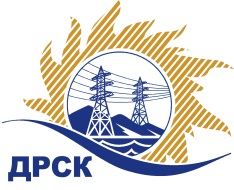 Акционерное Общество«Дальневосточная распределительная сетевая  компания»Протокол заседания Закупочной комиссии по вскрытию поступивших конвертовг. БлаговещенскСпособ и предмет закупки: Открытый запрос предложений на право заключения договора на поставку «Бригадные автомобили», закупка 1301  р. 2.2.2 ГКПЗ 2018.ПРИСУТСТВОВАЛИ:  члены  постоянно действующей Закупочной комиссии 1 уровня АО «ДРСК» Информация о результатах вскрытия конвертов:В адрес Организатора закупки поступило 2 (двеи) Заявки  на участие в закупке, конверты с которыми были размещены в электронном виде на Единой электронной торговой площадки на Интернет-сайте https://rushydro.roseltorg.ru.Вскрытие конвертов было осуществлено в электронном сейфе Организатора закупки на Торговой площадке по адресу: https://rushydro.roseltorg.ru» автоматически.Дата и время начала процедуры вскрытия конвертов с заявками участников: 15:00 (время амурское) 19.03.2018 г. Место проведения процедуры вскрытия конвертов с заявками участников: Электронная торговая площадка по адресу: https://rushydro.roseltorg.ru».В конвертах обнаружены заявки следующих участников:Секретарь комиссии 1 уровня АО «ДРСК»	М.Г. ЕлисееваИсп. Т.В. Коротаева(4162) 397-205№ 306/МТПиР-В«19» марта 2018№ п/пПорядковый номер заявкиДата и время внесения изменений в заявкуНаименование участникаСтоимость заявки1116.03.2018 03:23ИП  Уразов Владимир Ильич 
ИНН/КПП 280100158140/ 
ОГРН 3042801299000915 547 949.15 руб. без учета НДС6 465 80.00 руб. с учетом НДС2219.03.2018 04:47ООО "Восток-ДВ" 
ИНН/КПП 2543043145/254301001 
ОГРН 11425430041745 785 969.50 руб. без учета НДС6 827 444.01 руб. с учетом НДС